МУНИЦИПАЛЬНОЕ ОБЩЕОБРАЗОВАТЕЛЬНОЕ БЮДЖЕТНОЕ УЧРЕЖДЕНИЕСРЕДНЯЯ ОБЩЕОБРАЗОВАТЕЛЬНАЯ ШКОЛА № 16 им. В.В. Горбатко п. ВосходМУНИЦИПАЛЬНОГО ОБРАЗОВАНИЯ НОВОКУБАНСКИЙ РАЙОНВСЕКУБАНСКИЙ КЛАССНЫЙ ЧАС«В ЕДИНСТВЕ НАША СИЛА!»2 «А» класс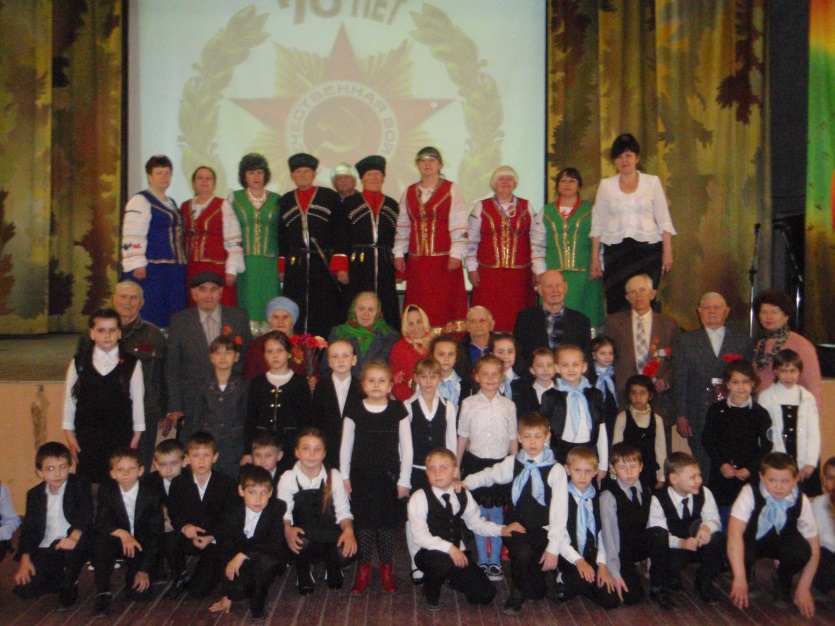 Автор Ирина Геннадьевна Чаплыгинаучитель начальных классов МОБУСОШ №16 им. В.В. Горбатко1 сентября 2015г.  Цель: - систематизировать и актуализировать знания учащихся об истории, социально-экономическом, политическом и культурном развитии России, Краснодарского края; - формировать активную позицию, направленную на участие молодежи в экономической и социально-политической жизни своей страны, региона, населенного пункта; - формировать уважительное отношение учащихся к природе и истории «малой родины».Задачи:На основе жизненного опыта детей, показать, насколько важно быть добрым человеком, ценить друзей, заботиться о близких людях, проявлять бережное и теплое отношение не только к близким, но и ко всем окружающим людям.Оборудование: презентация,  государственная символика РФ, Краснодарского края; выставка книг о мире;   репродукции картин  о мире, диски с записями песен о мире ,  портреты ветеранов войны и труда; альбомные листы для проекта «Мы за мирное будущее страны!», плакаты:«Единство - общность, полное сходство взглядов. Цельность, сплоченность нации», «Дружба -  братское сотрудничество и взаимопомощь народов и наций», «Доброта -  ласковое, дружеское, заботливое отношение». Цветок «»Единство», карта Краснодарского края, карта мира. Шары.Участники: учащиеся 2 класса, родители.Сценарий.Организационный  момент.Звучит песня о мирном детстве, дети и родители занимают свои места в классе. 2. Сообщение темы и цели. - Прочитайте тему сегодняшнего классного часа: « В единстве наша сила!». (Слайд1) - (Слайд 2) Как вы понимаете «единство»? (Сплоченность, Мир, Дружба, Согласие). (Слайд 3)Вы  вместе с первого класса. - А знаете ли вы друг друга? -Мы проведем небольшой блиц - опрос «А знаете ли вы?»  Вопросы блиц – опроса: «А знаете ли вы детей нашего класса?» 1. Кто из ребят класса самый высокий? 2. Кто из ребят класса самый низкий? 3. Сколько девочек и сколько мальчиков в нашем классе?   4. Кто из ребят нашего класса занимается в спортивных секциях?   5. А какое имя чаще всего встречается среди ребят нашего класса?    Вывод: Несмотря на то, что вы все индивидуальны, вместе – вы настоящий крепкий коллектив, которому под силу трудные задачи, но при условии, что не будете нарушать законов единства. 3. Законы единства. Слайд 4.-А что же это за законы? Нам подскажет это необыкновенный цветок: цветок единения. Его лепестки разлетелись в разные стороны, но мы с вами соберём его и узнаем, как добиться единения. 4. Путешествие по законам единства.- Мы отправимся в увлекательное путешествие. А на чём, вы сейчас угадаете: Кто мне скажет, что за птица в небесах, как ветер, мчится, белый чертит за собой след в лазури голубой? А ведёт её пилот! – Что же это? – … (Самолёт)! (Слайд 5)Первая остановка  «Объединение»1792 год (Слайд 6) Чем же знаменателен этот год для Кубани, расскажет Лышенко Дарья (рассказ ученицы). -Казаки – черноморцы объединились, вместе много работали для процветания своего края, защищали его от врага. Кубань становилась всё краше и сильнее, а помогало в этом людям то, что они смогли объединиться вместе. Объединение, так называется первый лепесток нашего чудесного цветка. (Прикрепляет на доску первый лепесток «ОБЪЕДИНЕНИЕ») -Продолжаем наш полёт. (Слайд 7)Посмотрите вниз, там внизу слышна стрельба, взрывы снарядов. Фашисты решили завоевать нашу Родину. 2. Вторая остановка  1941 – 1945г.г. «Победа».  О том, как сражались наши предки, защищая свой край, расскажет Должиков Костя (рассказ ученика). - Все как один кубанцы встали на защиту своей родины и защитили свой любимый край. (Слайд 7) - В   2015 году кубанцы вместе со всей Россией отметили 70 годовщину Победы в Великой Отечественной войне. Всем погибшим посвящено это стихотворение. Прикрепляет лепесток «ПОБЕДА»(читает Нагайцева В.) (Слайд 8)Над могилой, в тихом парке, расцвели тюльпаны ярко .Вечно тут огонь горит, тут солдат советский спит. Мы склонились низко-низко у подножья обелиска. Наш венок расцвел на нем жарким, пламенным огнем. Мир солдаты защищали, жизнь они за нас отдали. Сохраним в сердцах своих, память светлую о них! -А на нашем цветке появится ещё один лепесток, без которого нельзя спокойно жить и работать. Это – мир! (дети присоединяют ещё один лепесток «МИР»). -Исполнение песни «Пусть всегда будет солнце!» - Ярошенко Алиса.3. Третья остановка. Слайд 9  Прошло много лет. Наступил год  – 2014. -Скажите, а чем знаменателен этот год? -В каком кубанском городе проходила Олимпиада? -Следующая остановка – Сочи-2014. (Слайд 10) Какие зимние виды спорта вы знаете? (Бобслей, горные лыжи, сноуборд, фигурное катание, конькобежный, биатлон, хоккей.) –Слайд 11-12) Отгадайте загадки: -Всё лето стояли, зимы ожидали. Дождались поры – помчались с горы. (Санки). -Две полоски на снегу оставляю на бегу. Я лечу от них стрелой, а они опять за мной. (Лыжи). -Мчусь как пуля, я вперёд, лишь поскрипывает лёд, да мелькают огоньки! Что несёт меня?...  (коньки). -Загадка эта не легка: Пишусь всегда через две к. И мяч, и шайбу клюшкой бей,  а называюсь я … (хоккей). (Слайд 13) Талисманы Олимпиады-2014 (Сущенко Егор).- Белый Мишка в шарфе синем На санях слетел с горы, Встретил Зайчика в долине, Подружились с той поры. О всемирных играх в Сочи Рассказал им Леопард, И они все дни и ночи Состязаний чтут азарт. Талисманы игр спортивных Олимпийцев берегут. Блеск наград – у самых сильных. Победителям – салют!(Слайд 14)-А команда, какой страны в общем зачёте выиграла на зимних олимпийских играх? (Россия) – Об Олимпийских играх нам расскажет Лукьянова Милена (рассказ ученицы) - Россия!- 1 местоВ олимпийских играх:Золото-13Серебро-11Бронза-9В паралимпийских играх:      Золото 30Серебро 28Бронза 22- Ярослав присоединит следующий лепесток к нашему чудесному цветку – «Согласие». -Ведь люди со всего мира приехали в Сочи и провели спортивные состязания в мире и согласии, хотя и проявляли здоровое соперничество и стремление к победе. 4. Четвёртая остановка. - Какое ещё знаменательнее событие произошло в 2014 году? -К России присоединились республика Крым и город- герой Севастополь. -Крым и Севастополь. (Ракита В.)(Слайд 15 – 16)  - Крым — это глубоко выдающийся в Чёрное море полуостров, восточная часть которого — Керченский полуостров — отделяет Азовское море от Черноморского бассейна. Крымский полуостров связан с материком на севере через узкий Перекопский перешеек (7 км), а ещё более узкий Керченский пролив (4.5 км) отделяет Крым от Таманского полуострова на востоке. Богатое историческое и культурное наследие, чудесная природа делают Крым выдающейся курортно-туристической зоной, а его стратегическое положение в Черноморском регионе придаёт Крыму огромное экономическое и военно-политическое значение. – (Слайд 17 – 18) (Горкий К.)С 18 марта 2014 года Крым, включая Севастополь, вошёл в состав Российской Федерации. Эх, Черное море, Широкое море, Родной Севастополь - Любовь моряка. Заря засияла над Крымской землею, Над морем рассеялся сумрак ночной. Белеет на взгорье, над синей волною, Краса Черноморья, наш город-герой. Лазурные бухты, Жемчужные волны, Высокий, далекий огонь маяка.  - Следующий лепесток на нашем цветке – это «Дружба».   Именно дружба объединяет теперь наши республики. И мы должны помогать друг другу в беде, что сейчас и происходит с республикой Крым. (прикрепляют лепесток) 5. Остановка «Дружба» - А теперь проверим, какие же вы дружные. Наш самолет приземлился в школе № 16. Вам предлагается пройти последнее испытание. (Слайд 19)Пословицы.  (Пупкова Ляна)- Продолжи пословицу: -Друзья познаются в беде. -Крепкую дружбу и топором не разрубишь. –Не имей сто рублей, а имей сто друзей. -Один в поле не воин. -Сам погибай, а товарища выручай. -Старый друг лучше новых двух. -Нет друга - ищи, а нашёл - береги. - Молодцы! Дружные ребята. Нам осталось присоединить один лепесток к цветку единения. Это «Доброта».6. Итог занятия. (Слайд  20) (Выступает председатель классного комитета – Лышенко Галина Николаевна)  - С историей не спорят, с историей живут, она объединяет на подвиг и на труд. Едино государство, когда един народ, когда великой силой он движется вперед. Врага он побеждает, объединившись в бой, и Русь освобождает, и жертвует собой. - Подошло к концу наше путешествие. Вопросы для учащихся.-В чем наша сила? -Что такое единство?- Не забывайте об этом никогда! Пусть цветок единства помогает вам в трудную минуту и в часы радости!(Слайд – 21) Данилов Д.  Нет! – заявляем мы войне Всем злым и черным силам. Должна трава зеленой быть, А небо синим-синим. Нам нужен разноцветный мир И все мы будем рады, Когда исчезнут на земле Все пули и снаряды. За все, что есть сейчас у нас, За каждый наш счастливый час, За то, что солнце светит нам. Спасибо доблестным солдатам,  Спасибо  нашим дедам и отцам!7. Проектная работа учащихся.Выставка рисунков «Мир – глазами второклассников!»(Звучит музыка, дети рисуют рисунки, а затем их озвучивают.)